Present: J. Alan, S. Anthony, S. Barman, N. Beauchamp, d. de Simone, A. Dobbins, 
M. Donahue, C. Grondin, A. Halvorsen, A. Iturralde, H. Jeffery, T. Jeitschko,
K. Kelly-Blake, J. Kovach, J. Lipton, R. Malouin, T. Silvestri, A. Tessmer, D. Thompson Absent: T. WoodruffOthers Present: A. Austin, B. Gross, M. Largent, T. ThrushApproval of Agenda and MinutesThe Steering Committee of Michigan State University held a regular meeting on Tuesday, December 6, 2022 at 3:15 p.m. via Zoom with Chairperson Karen Kelly-Blake presiding. The agenda was approved following amendment. The draft minutes of the November 1, 2022 meeting were approved as presented.Remarks  Interim Provost-Designate Thomas Jeitschko and Chairperson Kelly-Blake gave brief remarks.ReportsIn addition to the submitted written committee reports, Council of Graduate Students Chairperson Hannah Jeffery, Associated Students of Michigan State University Vice President of Academic Affairs Aaron Iturralde, and Secretary for Academic Governance Tyler Silvestri gave verbal reports. Secretary Silvestri reported that he had referred one items to standing committees, Item 2223-18: Course Equivalency Policy for Study Abroad was referred to the University Committee on Undergraduate Education. Faculty Liaison Group to the Board of Trustees Chairperson Kelly-Blake requested volunteers for October’s Faculty Liaison Group to the Board of Trustees. At-Large Members Rebecca Malouin and d’Ann de Simone volunteered to join Chairperson Kelly-Blake, Vice Chairperson Stephanie Anthony, and UCFA Chairperson Jamie Alan. Student Housing ConcernVice Chairperson Anthony spoke about her concern regarding the lack of student housing for incoming spring semester students. She noted that incoming first year students not having housing on campus would negatively impact their experience at MSU and could cause poor outcomes for those students, especially those from minority backgrounds.Associate Provost for Undergraduate Education and Dean of Undergraduate Education Mark Largent spoke regarding spring semester admissions and the current high demand for on campus housing. He indicated that he would request that the Senior Vice President for Student Life and Engagement Vennie Gore work with the University Committee on Student Life and Engagement to find solutions to the housing shortage and report back at the January meeting. The committee agreed by consentSetting Upcoming Faculty Senate Agenda  After discussion, the committee agreed by consent to set an agenda for the upcoming Faculty Senate meeting with the following new business:Tentative New Business for Faculty Senate — December 20, 2022Policing at Michigan State University | Vice President for Public Safety and Chief of Police Marlon C. LynchUniversity Committee on Curriculum Report | UCC Chairperson Alison Dobbins The meeting adjourned at 4:07 p.m. 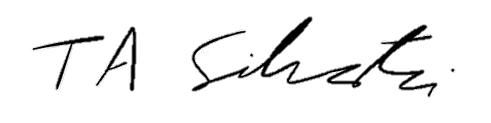 _______________________		Tyler Silvestri
Secretary for Academic Governance
Approved: January 10, 2023